Příloha č. 1 - Technická specifikace a ceník ke smlouvěČíslo smlouvy kupujícího: 19/xxx/3062Košile světle modráKošile s dlouhým/krátkým rukávem je zhotovena z tkaniny s vysokým podílem přírodních vláken, která se vyznačuje komfortem při nošení. V barvě světle modré je zhotovena z materiálu „fil-á-fil“, je to tkanina v plátnové vazbě, kde jedna nit v soustavě je bílá a druhá barevná – střídavě. Má úpravu pro snadné žehlení. Přední a zadní díl je hladký. Sedlo dvojité bez sámků. Na levém předním dílu je nakládaná náprsní kapsa se skosenými spodními rohy a zapínáním na knoflík a knoflíkovou dírku uprostřed lišty kapsy. Dlouhé/krátké rukávy jsou jednodílné s rukávovým lištovým rozparkem a manžetou se skosenými rohy. Uprostřed kapsy vertikálně a cca 7 cm pod horním okrajem kapsy je dolní okraj tmavomodré výšivky loga DPMB, barva cca Pantone 2757 C – dle referenčního vzorku (šířka výšivky 7,3 cm). Spodní okraj košile je odšitý do obloučku, se záložkou.Materiálový list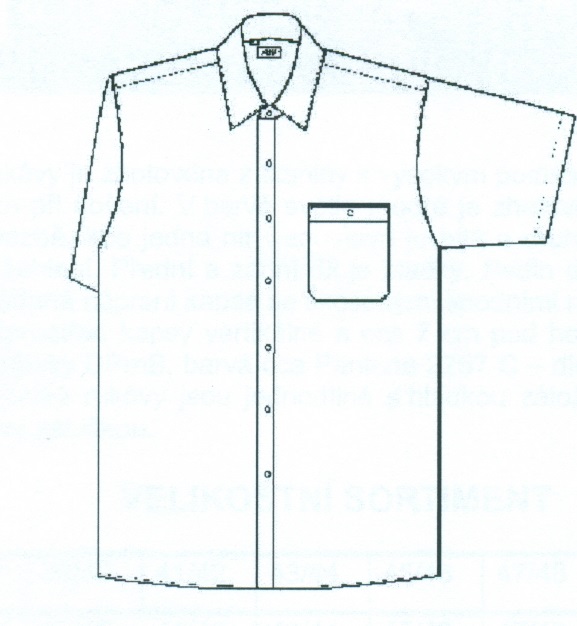 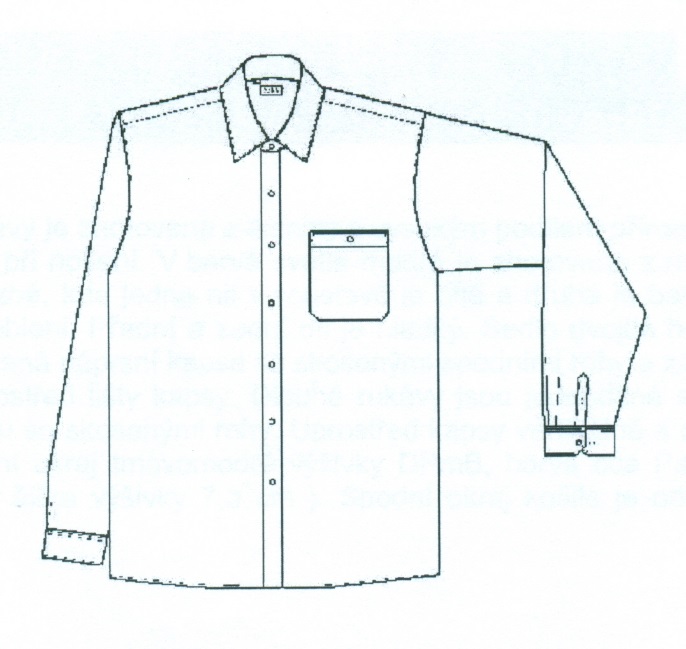 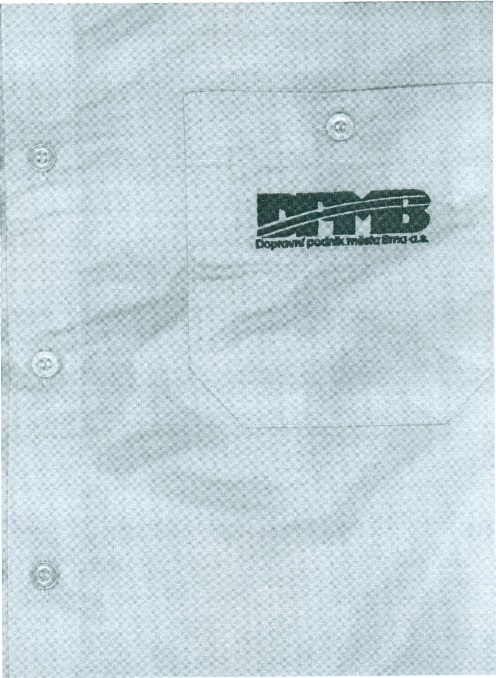 CENÍKVrchový materiál CVC80% bavlna / 20% polyesterBarva světle modrá „fil-á-fil“ – dle referenčního vzorkuPlošná hmotnost110 – 115 g/m2ČSN EN 12127VazbaPlátnoDostava na 1 cm42/30EN 1049-2Stálobarevnost v potu kyselý a alkalický5ČSN EN ISO 105-E04Stálobarevnost v praní4 - 5ČSN EN ISO 105-C06Stálobarevnost v otěru5ČSN EN ISO 105-X12Stálobarevnost na světle4 - 5ČSN EN ISO 105-B02PoložkaOčekávaný početCena za ks bez DPHCena celkemKošile dlouhý rukáv světle modrá 80/20 (s logem)430Košile krátký rukáv světle modrá 80/20 (s logem)660CelkemCelkemCelkem